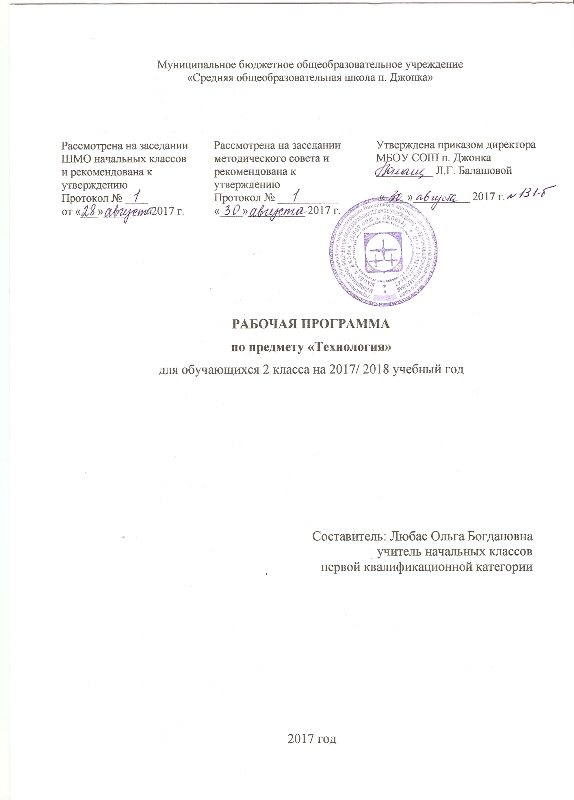 Пояснительная запискаРабочая программа по технологии для обучающихся 2 общеобразовательного класса Муниципального бюджетного общеобразовательного учреждения «Средняя общеобразовательная школа п. Джонка» составлена в соответствии с требованиями федерального компонента государственного образовательного   стандарта 2004 г., Примерной программой   начального общего образования, авторской Н.И. Роговцевой, С.В. Анащенкова «Технология».	УМК «Технология» 2 класс под редакцией Н.И. Роговцева, Н.В. Богданова, И.П. Фрейтаг, М.: Просвещение, 2014, Положения «О структуре, порядке разработки и утверждения рабочих программ учебных курсов, предметов, дисциплин (модулей), программ дополнительного образования» МБОУ СОШ п. Джонка.  	Данная программа составлена с учётом преемственности с программой дошкольного образования; уровень подготовки учащихся базовый.Цели изучения технологии в начальной школе - приобретение личного опыта как основы обучения и познания;- приобретение первоначального опыта практической преобразовательной деятельности на основе овладения технологическими знаниями, технико-технологическими умениями и проектной деятельностью;-формирование позитивного эмоционально-ценностного отношения к труду и людям труда.Основные задачи курса:- духовно-нравственное развитие учащихся, освоение нравственно-эстетического и социально-исторического опыта человечества, отраженного в материальной культуре; - развитие эмоционально-ценностного отношения   к социальному миру и миру природы через формирование позитивного отношения к труду и людям труда, знакомство с современными профессиями;- формирование умения осуществлять личностный выбор способов деятельности, реализовать их в практической деятельности, нести ответственность за результат своего труда;- формирование идентичности гражданина России в поликультурном многонациональном обществе на основе знакомства с ремеслами народов России;- развитие способности к равноправному сотрудничеству на основе уважения личности другого человека; воспитание толерантности к мнению и позиции других; - формирование целостной картины мира (образа мира) на основе познания мира через осмысление духовно-психологического содержания предметного мира и его единства с миром природы, освоения трудовых умений и навыков, осмысления технологии процесса выполнения изделий в проектной деятельности;-  развитие познавательных мотивов, инициативности, любознательности и познавательных интересов на основе связи трудового и технологического образования с жизненным опытом и системой ценностей ребенка;- формирование мотивации успеха, готовности к действиям в новых условиях и нестандартных ситуациях;- формирование на основе овладения культурой проектной деятельности:  внутреннего плана деятельности, включающего целеполагание, планирование (умения составлять план действий и применять его для решения учебных задач), прогнозирование (предсказание будущего результата при различных условиях выполнения действия), контроль, коррекцию и оценку;умений переносить усвоенные в проектной деятельности теоретические знания о технологическом процессе в практику изготовления изделий ручного труда, использовать технологические знания при изучении предмета «Окружающий мир» и
других школьных дисциплин; коммуникативных умений в процессе реализации проектной деятельности (умения выслушивать и принимать разные точки зрения и мнения, сравнивая их со своей, распределять обязанности, приходить к единому решению в процессе обсуждения, т. е. договариваться, аргументировать свою точку зрения, убеждать в правильности выбранного способа и т. д.); первоначальных конструкторско-технологических знаний и технико-технологических умений на основе обучения работе с технологической документацией (технологической картой), строгого соблюдения технологии изготовления изделий, освоения приёмов и способов работы с различными материалами и инструментами, неукоснительного соблюдения правил техники безопасности, работы с инструментами, организации рабочего места; первоначальных умений поиска необходимой информации в различных источниках, проверки, преобразования, хранения, передачи имеющейся информации, а также навыков использования компьютера; творческого потенциала личности в процессе изготовления изделий и реализации проектов.Место предмета в учебном планеУчебный план по технологии МБОУ СОШ п. Джонка ориентирован на 34 учебных недели.На изучение технологии во 2 классе отводится 1 час в неделю, 34 часа в год, из них на изучение программного материала 29 часов, проекты – 4 часа.Для отслеживания результатов обучения используются следующие виды контроля: текущий, промежуточный (четверть, полугодие), итоговый.Тематическое планированиеСодержание программы по технологиикласс (34 часа)Формы организации работы и основные виды деятельностиДля реализации рабочей программы на уроках технологии используются формы обучения: игровая, коллективная, групповая и индивидуальная, работа в парах, беседа; виды деятельности: показ презентации, заполнение таблицы, кроссворда, отгадывание загадок, проект, аппликация, изделия.Планируемые результаты освоения учебного предмета «Технология»Общекультурные и общетрудовые компетенции. Основы культуры труда.Обучающийся научится:воспринимать предметы материальной культуры как продукт творческой предметно-преобразующей деятельности человека на земле, в воздухе, на воде, в информационном пространстве;называть основные виды профессиональной деятельности человека в разных сферах: гончар, пекарь, плотник и др.;организовывать рабочее место по предложенному образцу для работы с материалами (бумагой, пластичными материалами, природными материалами, тканью, нитками) и инструментами (ножницами, стеками, швейной иглой, шилом);соблюдать правила безопасной работы с инструментами и приспособлениями при выполнении изделия;различать материалы и инструменты; определять необходимые материалы, инструменты и приспособления в зависимости от вида работы;проводить под руководством учителя анализ простейших предметов быта по использованному материалу;объяснять значение понятия «технология».Технология ручной обработки материалов. Элементы графической грамоты.Обучающийся научится:узнавать и называть основные материалы и их свойства;экономно расходовать используемые материалы;выбирать материалы в соответствии с заданными критериями;выполнять простейшие эскизы и наброски;изготавливать простейшие изделия по плану, эскизам;выполнять разметку материала с помощью циркуля, по линейке, через копировальную бумагу, на глаз;выполнять разметку на ткани мягким карандашом, кусочком мыла или мела и т.д.;выполнять разметку симметричных деталей;оформлять изделия по собственному замыслу на основе предложенного образца;узнавать, называть, выполнять и выбирать технологические приемы ручной обработки материалов в зависимости от их свойств;применять приемы безопасной работы с инструментами и приспособлениями.Конструирование и моделированиеОбучающийся научится:выделять детали конструкции, называть их форму и определять способ соединения;анализировать конструкцию изделия по рисунку, фотографии, схеме и готовому образцу;изменять детали конструкции изделия для создания разных вариантов изделия;изготавливать конструкцию по слайдовому плану и (или) заданным условиям.Практика работы на компьютереОбучающийся научится:понимать информацию, представленную в учебнике в разных формах;воспринимать книгу как источник информации;наблюдать и соотносить разные информационные объекты в учебнике и делать простейшие выводы;выполнять простейшие преобразования информации (переводить текстовую информацию в табличную форму);заполнять технологическую карту по заданному образцу и/или под руководством учителя;осуществлять поиск информации в Интернете под руководством взрослого.Проектная деятельностьОбучающийся научится:восстанавливать и/или составлять план последовательности выполнения изделия по заданному слайдовому и/или текстовому плану;сравнивать последовательность выполнения различных изделий и находить общие закономерности в их изготовлении;выделять этапы проектной деятельности;определять задачи каждого этапа проектной деятельности под руководством учителя;распределять роли при выполнении изделия под руководством учителя;проводить оценку качества выполнения изделия по заданным критериям.Четверть 1 четверть 2 четверть 3 четверть 4 четвертьУчебный годФормы контроляКоличествоКоличествоКоличествоКоличествоКоличествоПроект 11114№ п/пТема раздела Количество часов1Давайте познакомимся -2Здравствуй, дорогой друг. Как работать с учебником.13Человек и земля234Человек и вода35Человек и воздух36Человек и информация37Заключительный урок1Итого 34Здравствуй, дорогой друг! Как работать с учебником (1 ч)Знакомство с учебником и рабочей тетрадью, условными обозначениями, критериями оценки изделия.Человек и земля – (23 ч)Земледелие (1 ч)Деятельность человека на земле. Способы обработки земли и выращивания овощных культур. Технология выращивания лука в домашних условиях.Профессии: садовод, овощевод.Понятие: земледелие.Практическая работа: «Выращивание лука».Посуда (4 ч)Виды посуды и материалы, из которых она изготавливается. Способы изготовления посуды. Назначение посуды. Способы хранения продуктов. Профессии: гончар, мастер-корзинщик.Понятия: керамика, глазурь.Практическая работа: изделие «Корзина с цветами». Закрепление приёмов работы с пластилином.Изделие «Семейка грибов на полянке».Практические работы: «Съедобные и несъедобные грибы», «Плоды лесные и садовые».Знакомство с новой техникой изготовления изделий – тестопластикой.Профессии: пекарь, кондитер.Понятие: тестопластика.Изделие «Игрушка из теста».Проект «Праздничный стол»Изготовление изделий из пластичных материалов. 7-11. Народные промыслы (5 ч)Народный промысел хохломской росписи. Технология создания хохломской росписи, растительного орнамента. Способы нанесения орнамента на объёмное изделие.Техника: папье-маше, грунтовка.Понятия: народно-прикладное искусство, орнамент.Изделие «Золотая хохлома».Особенности народного промысла городецкой росписи. Особенности создания городецкой росписи. Выполнение аппликации из бумаги.Понятия: имитация, роспись, подмалёвок.Изделие «Городецкая роспись».Особенности народного промысла дымковской игрушки. Особенности создания дымковской игрушки. Закрепление навыков работы с пластилином. Самостоятельное составление плана работы по изготовлению изделия.Изделие «Дымковская игрушка».История матрёшки. Работа резчика по дереву и игрушечника. Разные способы росписи матрёшек: семёновская, вятская и др. Профессии: игрушечник, резчик по дереву.Изделие «Матрёшка».Выполнение деревенского пейзажа в технике рельефной картины. Закрепление умений работать с пластилином. Понятия: рельеф, пейзаж.Изделие пейзаж «Деревня».12-14. Домашние животные и птицы (3 ч)Значение лошади в жизни человека. Как человек ухаживает за лошадьми. Конструирование из бумаги движущейся игрушки лошади.Профессии: животновод, коневод, конюх.Понятия: лицевая сторона, изнаночная сторона.Изделие «Лошадка».Практическая работа «Домашние животные».Природные материалы для изготовления изделий: пшено, фасоль, семена и т.д. Свойства природных материалов и приёмы работы с этими материалами. Аппликация из природного материала. Приём нанесения разметки при помощи кальки.  Понятия: инкубатор, калька, курятник, птичник, птицефабрика.Изделия «Курочка из крупы», «Цыплёнок», «Петушок» (по выбору учителя).Проект «Деревенский двор»Групповая работа. Распределение обязанностей в группе. Самостоятельное составление плана работы.15. Новый год (1 ч)История возникновения ёлочных игрушек и традиции празднования Нового года. Симметричные фигуры. Приёмы изготовления изделий из яичной скорлупы. Создание разных изделий по одной технологии.Изделия: «Новогодняя маска», «Ёлочные игрушки из яиц» (по выбору учителя).16. Строительство (1 ч)Особенности деревянного зодчества. Знакомство с профессией плотника. Различные виды построек деревянного зодчества. Значение слов «родина», «родной». Конструкция русской избы.Инструменты и материалы, используемые при строительстве избы.Вариант 1. Выполнение работы в технике полуобъёмной пластики. Особенности разметки деталей сгибанием и придание им объёма, скручивание деталей с помощью карандаша.Вариант 2. Работа с яичной скорлупой в технике кракле. Свойства яичной скорлупы.Профессия: плотник.Понятия: кракле, венец, наличник, причелина.Изделия: «Изба», «Крепость» (по выбору учителя).17-20. В доме (4 ч)Традиции оформления русской избы, правила приёма гостей. Правила работы с новым инструментом – циркулем.Изготовление помпона и игрушки на основе помпона. Работа с нитками и бумагой.Понятие: циркульИзделие «Домовой». Практическая работа «Наш дом».Проект «Убранство избы».Убранство русской избы. Утварь. Значение печи в быту. Устройство печи: лежанка, устье, шесток. Материалы, инструменты и приспособления, используемые в работе печника.Изготовление модели печи из пластичных материалов.Профессии: печник, истопник.Понятия: утварь, лежанка, устье, шесток.Изделие «Русская печь».Ткачество. Украшение дома тканными изделиями (половики, ковры). Знакомство со структурой ткани, переплетением нитей. Изготовление модели ковра, освоение способа переплетения полосок бумаги.Понятия: переплетение, основа, уток.Изделие «Коврик».Мебель, традиционная для русской избы. Конструкции стола и скамейки. Конструирование мебели из картона.Завершение проекта «Убранство избы»: создание и оформление композиции «Убранство избы».Изделие «Стол и скамья».21-24. Народный костюм (4 ч)Национальный костюм и особенности его украшения. Национальные костюмы разных народов. Виды, свойства и состав тканей. Внешние признаки тканей.Работа с нитками и картоном.Освоение приёмов плетения в три нити.Понятия: волокна, виды волокон, сутаж, плетение.Изделие: композиция «Русская красавица».Создание национального костюма (женского или мужского). Элементы мужского и женского костюмов. Способы украшения костюмов.Изделие «Костюмы для Ани и Вани».Технология выполнения строчки косых стежков. Работа с тканными материалами. Разметка ткани по шаблону, изготовление выкройки. Правила работы иглой, правила техники безопасности.Изделие «Кошелёк».Способ оформление изделий вышивкой. Виды швов и стежков для вышивания. Материалы, инструменты и приспособления для выполнения вышивки.Профессии: пряха, вышивальщица.Понятие: пяльцы.Изделие «Тамбурные стежки», «Салфетка».Человек и вода (3 ч)25-27. Рыболовство (3 ч)Вода и её роль в жизни человека. Приспособления для рыболовства. Новый вид техники – изонить.Профессия: рыболов.Понятия: рыболовство, изонить.Изделие: композиция «Золотая рыбка».Проект «Аквариум».Аквариум и аквариумные рыбки. Виды аквариумных рыбок. Композиция из природных материалов. Соотнесение формы, цвета и фактуры природных материалов с реальными объектами.Понятие: аквариум.Изделие «Аквариум».Полуобъёмная аппликация. Работа с бумагой и волокнистыми материалами. Знакомство со сказочными морскими персонажами.Понятия: русалка, сирена.Изделие «Русалка».Человек и воздух (3 ч)28. Птица счастья (1 ч)Значение символа птицы в культуре. Оберег. Способы работы с бумагой: сгибание, складывание. Освоение техники оригами.Понятия: оберег, оригами.Изделие «Птица счастья».29-30. Использование ветра (2 ч)Использование силы ветра человеком. Работа с бумагой. Изготовление объёмной модели мельницы на основе развёртки. Самостоятельное составление плана изготовления изделия.Профессия: мельник.Понятие: мельница.Изделие «Ветряная мельница».Флюгер, его назначение, конструктивные особенности, использование. Новый вид материала – фольга (металлизированная бумага). Свойства фольги. Использование фольги.Понятия: фольга, флюгер.Изделие «Флюгер».Человек и информация (3 ч)31. Книгопечатание (1 ч)История книгопечатания. Способы создания книги. Значение книги для человека. Оформление разных видов книг.Понятия: книгопечатание, книжка-ширма.Изделие «Книжка-ширма».32-33. Поиск информации в Интернете (2 ч)Способы поиска информации. Правила набора текста. Поиск в Интернете информации об УМК «Перспектива».Понятия: компьютер, Интернет, набор текста.Практическая работа «Ищем информацию в Интернете».34. Заключительный урок (1 ч)Подведение итогов за год. Организация выставки изделий.